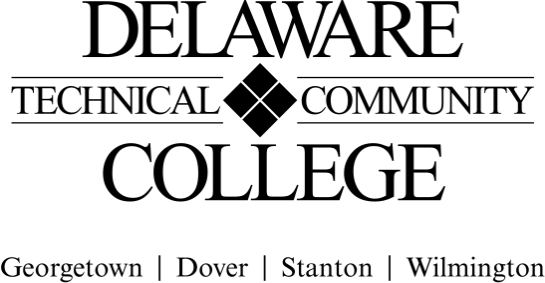 Course Evaluation Measures MenuCourse number: CET 225Course title: Civil CAD ApplicationsCampus location(s): Georgetown, StantonEffective Semester: 2022-51Core Course Performance ObjectivesCreate civil CADD files with appropriate software and appropriate values for all settings. (CCC 2, 4, 6; PGC: CET 1, 4, 5; SET 1, 4, 5, 6)Develop data-driven CADD drawings using various forms of survey and design data. (CCC 1, 2, 4, 5, 6; PGC: CET 1, 4, 5; SET 1, 4, 5, 6)Design and develop a residential subdivision plan.  (CCC 1, 2, 4, 5, 6; PGC: CET 1, 4, 5; SET 1, 4, 5, 6)Design and analyze the vertical elements of a road.  (CCC 1, 2, 4, 5, 6; PGC: CET 1, 4, 5; SET 1, 4, 6)Develop surface models from survey data and 3D linework, objects, road profile, and sections. (CCC 1, 2, 4, 5, 6; PGC: CET 1, 4, 5; SET 1, 4, 5, 6)Calculate critical design elevations for proposed drainage and utilities such as storm sewer, sanitary sewer, and water service. (CCC 1, 2, 4, 5, 6; PGC: CET 1, 4, 5; SET 1, 4, 6)Produce structural steel framing and connection detail drawings.  (CCC 1, 2, 4, 5, 6; PGC: CET 1, 4, 5; SET 1, 4, 6)Demonstrate professional and ethical conduct as expected in industry.  (CCC 1, 2, 3, 4, 5, 6; PGC: CET 1, 4, 5; SET 1, 4, 6)Summative EvaluationsPlease note: All courses must have a minimum of four summative evaluation measures, and those measures should include a variety evaluation methods (e.g., test, oral presentation, group project). Please list all summative evaluation measures.  In addition to these summative measures, a variety of formative exercises/quizzes/other assignments should be used to guide instruction and learning but do not need to be included on this template. For each measure, please include a scope of the assignment: for example, if requiring a research paper,  include the range of required number of words and numbers and types of sources; for a test, include the types and numbers of questions; for a presentation, include the minimum and maximum time, and so on. FINAL COURSE GRADE(Calculated using the following weighted average)(Electronic Signature Permitted)Submitted by (Collegewide Lead): _Diane M. Calloway__________________		Date ____05/28/2020______ Approved by counterparts		 	 				Date _____05/28/2020 Reviewed by Curriculum Committee 	 				Date __6/16/20___________Evaluation Measures: Include each agreed upon measure and scope of that measure (see above).Which CCPO(s) does this evaluation measure? Project 1 – Site Layout and Record PlanSize D drawingCreate plan with title block, north arrow, and scalePlot overall parcel from legal descriptionCreate and label a road centerline alignmentCreate and label a road right-of-way with cul-de-sacCreate and label subdivision parcelsLabel bearings and distancesInsert parcel curve table showing curve radius, delta, chord length and chord bearingCreate a sheet layout following industry standards1, 2, 3, 8Project 2 - Road Plan and ProfileSize D drawingSet up data shortcutsCreate and label an existing ground profileCreate and label a finished ground profileCreate a proposed road cross sectionCreate a proposed road corridorCreate a proposed road surfaceCreate a proposed road intersectionCreate proposed cul-de-sac gradingCreate a sheet layout following industry standards1, 4, 5, 8Project 3 - Existing Conditions PlanSize D drawingImport survey point fileCreate point groupsCreate surface from survey pointsImplement breaklines and surface editing Add contours and labelsCreate a sheet layout following industry standards1, 2, 5, 8Project 4 - Grading PlanSize D drawingCreate a proposed ground surfaceAdd contours and labelsImplement breaklines and surface editing Create a sheet layout following industry standards1, 5, 6, 8Project 5 - Structural Steel Framing Plan w/Connection DetailSize D drawingCreate framing plan with building gridIdentify structural steel membersCreate connection detailDimension and label connection detailCreate a sheet layout following industry standards1, 7, 8AssignmentsMinimum of ten classroom assignments Selection of: homework, activities, practice problems, quizzes, and participation1,2,4,5,6,7,8Evaluation MeasureGrade Break-outFormative: Assessments (participation, homework, discussion boards, etc.)25%Summative: Site Layout and Record Plan, Road Plan and Profile, Existing Conditions Plan, Grading Plan, Structural Steel Framing Plan w/Connection Detail (equally weighted)75%Final Course Grade100%